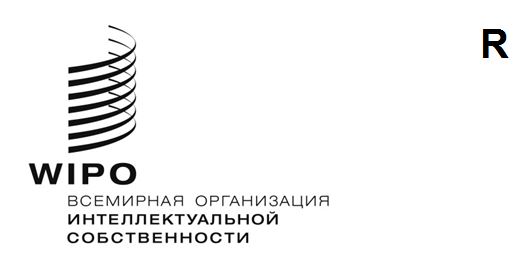 PCT/WG/16/5ОРИГИНАЛ: английскийДАТА: 17 января 2023 годаРабочая группа по Договору о патентной кооперации (РСТ)Шестнадцатая сессияЖенева, 6–8 февраля 2023 годаСпециальные правила процедурыДокумент подготовлен Международным бюроРЕЗЮМЕДля Рабочей группы по PCT предлагаются новые правила процедуры, призванные обеспечить:установление нового порядка избрания должностных лиц, соответствующего тем, которые были приняты или предложены в отношении других органов ВОИС;предоставление статуса «специального наблюдателя» в рамках Рабочей группы по PCT межправительственным органам, имеющим такой статус в Ассамблее PCT, но еще не являющимся членами Рабочей группы; иподтверждение членства и статуса других наблюдателей Рабочей группы.Справочная информацияРабочая группа по РСТ была учреждена в качестве консультативной группы на тридцать шестой сессии Ассамблеи PCT после завершения работы Комитета и Рабочей группы по реформе РСТ (см. документ PCT/A/36/1 и пункты 132–134 документа PCT/A/36/13).  Этими органами были достигнуты различные договоренности относительно финансирования и членства межправительственных организаций, выступающих в качестве Международного поискового органа и Органа международной предварительной экспертизы в рамках РСТ.  В остальном деятельность Рабочей группы регулируется Общими правилами процедуры ВОИС («Общие правила процедуры»).На своей шестьдесят третьей серии заседаний, состоявшейся 14–22 июля 2022 года, Ассамблеи государств — членов ВОИС приняли поправки к Общим правилам процедуры ВОИС и отдельным Специальным правилам процедуры (см. документ A/63/5 Rev. и пункты 17 и 18 документа A/63/9).  Основная цель поправок заключалась в изменении цикла выборов должностных лиц.  Кроме того, был обновлен ряд других положений: по линии Ассамблеи PCT были внесены поправки к правилу 4 Специальных правил процедуры с целью исключить ссылку на журналы La Propriété industrielle и Industrial Property, которые более не публикуются.  Общие правила процедуры и Специальные правила процедуры Ассамблеи PCT (и других руководящих органов ВОИС) с внесенными в них поправками доступны на веб-сайте ВОИС.Правило 45 Общих правил процедур позволяет каждому органу принимать и изменять свои собственные специальные правила процедуры, которые могут вступать в силу немедленно.Выборы должностных лицПравило 9 обновленной редакции Общих правил процедуры гласит: Правило 9.  Должностные лица(1)	На первом заседании каждой очередной сессии каждый орган избирает Председателя и двух заместителей Председателя.(2)	Срок полномочий должностных лиц начинается после закрытия заключительного заседания сессии, на которой они были избраны. Должностные лица продолжают выполнять свои обязанности до начала срока полномочий новоизбранных должностных лиц.(3)	Слагающие свои полномочия Председатель и заместители Председателя не могут претендовать на немедленное переизбрание на должность, которую они покидают.В дополнение к поправкам, внесенным в Общие правила процедуры в интересах обеспечения гендерной нейтральности, пункт (2) правила 9 был изменен для того, чтобы привести цикл выборов остальных должностных лиц Ассамблей государств – членов ВОИС (Ассамблеи ВОИС) и других органов государств – членов Организации в соответствие с циклом Генеральной Ассамблеи ВОИС.  Таким образом, срок полномочий должностных лиц начинается после закрытия заключительного заседания сессии, на которой такие лица были избраны, согласно практике, действующей в отношении должностных лиц Генеральной Ассамблеи ВОИС.  Это было сделано для того, чтобы заблаговременно внести ясность и дать должностным лицам возможность оказывать эффективную помощь в подготовке сессий, которые они будут вести.Что касается правила 9(3), хотя Рабочая группа по PCT и органы, предшествовавшие ей, ранее не имели официальных Специальных правил процедур, обычно должностные лица выполняли свои функции несколько сроков подряд.  Международное бюро предлагает придать этому порядку официальный характер.  Такой порядок прямо предусмотрен в Специальных правилах процедуры ряда других органов ВОИС, в том числе различных постоянных комитетов.  В отношении Рабочей группы по РСТ предлагается придерживаться подхода, недавно принятого Комитетом по стандартам ВОИС (см. пункт 12 приложения к документу CWS/10/2), когда должностные лица избираются на две сессии подряд и могут быть переизбраны еще на один последующий срок.Члены и наблюдателиПри рассмотрении Специальных правил процедуры Ассамблеи PCT Международное бюро приняло во внимание правило 2:Правило 2.  Специальные наблюдателиМежправительственные ведомства, уполномоченные выдавать патенты, действительные в одном или нескольких государствах — членах Союза PCT, приглашаются на все сессии Ассамблеи в качестве «специальных наблюдателей».  На сессиях Ассамблеи они имеют те же права, что и государства — члены Ассамблеи, за исключением права голоса.С практической точки зрения это означает, что региональные ведомства, которые действуют в качестве указанных ведомств, имеют право вносить предложения на рассмотрение Ассамблеи PCT (но не голосовать по ним).  Учитывая, что одной из основных целей функционирования Рабочей группы по PCT является предварительное рассмотрение вопросов, которые могут иметь отношение к деятельности Ассамблеи, Международное бюро считает, что было бы желательно, чтобы данные региональные ведомства, не являющиеся членами Рабочей группы, имели такие же права по линии Рабочей группы.ПредложениеПредлагаемые Международным бюро Специальные правила процедуры Рабочей группы по PCT приводятся в приложении.Проекты правил 1 и 3(1) основаны на правилах 1 и 2 Правил процедуры Ассамблеи PCT.  Проекты правил 2 и 3(2) призваны пояснить, что, за исключением региональных ведомств, упомянутых выше в пункте 9, структура членов и наблюдателей Рабочей группы по сравнению с текущей практикой остается неизменной.В проекте правила 4 сохраняется принцип, содержащийся в измененном правиле 9(1) и (2) Общих правил процедуры Рабочей группы по PCT, однако срок полномочий рассчитывается на основе двух сессий Рабочей группы.  Кроме того, в нем также предусматривается возможность разового переизбрания должностных лиц, тем самым максимальный срок полномочий не будет превышать четырех сессий. Если эти предложения будут одобрены, предлагается, чтобы они вступили в силу незамедлительно и были применены к мандату должностных лиц, избранных на этой сессии, с учетом того, что нынешний Председатель был избран на основании измененного правила 9 Общих правил процедуры, действовавшего на пятнадцатой сессии Рабочей группы в качестве переходного положения.  Следовательно, новоизбранные должностные лица должны будут приступить к исполнению своих обязанностей сразу после окончания текущей сессии на время проведения семнадцатой и восемнадцатой сессий.Рабочей группе предлагается принять Специальные правила процедуры, представленные в приложении к документу PCT/WG/16/5.[Приложение следует]ПРОЕКТ СПЕЦИАЛЬНЫХ ПРАВИЛ ПРОЦЕДУРЫПравило 1
Применение Общих правил процедуры	Правила процедуры Рабочей группы по Договору о патентной кооперации (PCT) («Рабочая группа») состоят из Общих правил процедуры ВОИС с дополнениями и поправками, содержащимися в положениях, приводимых ниже.Правило 2
Члены	Государства — члены Международного союза патентной кооперации (Союз PCT) и межправительственные организации, которые были назначены Ассамблеей Союза PCT («Ассамблея») для выполнения функций Международного поискового органа и Органа международной предварительной экспертизы в рамках Договора о патентной кооперации, приглашаются на все сессии Рабочей группы в качестве членов.Правило 3
Наблюдатели и специальные наблюдатели(1)	Межправительственные ведомства, уполномоченные выдавать патенты, действительные в одном или нескольких государствах — членах Союза PCT и не упомянутые в правиле 2, приглашаются на все сессии Рабочей группы в качестве «специальных наблюдателей».  На сессиях Рабочей группы они имеют те же права, что и члены Рабочей группы, за исключением права голоса.(2)	Все государства и организации, приглашенные в качестве наблюдателей на заседания Ассамблеи или Постоянного комитета по патентному праву и не упомянутые в правилах 2 или 3(1), приглашаются на все сессии Рабочей группы в качестве наблюдателей.[КОММЕНТАРИЙ:  В настоящем документе не воспроизводится правило 8(2) Общих правил процедуры («Кроме того, каждый орган решает – в общем случае или применительно к той или иной конкретной сессии либо к тому или иному конкретному заседанию, – каким другим государствам и организациям следует предложить обеспечить представительство на уровне наблюдателей».), которое будет применяться в соответствующих случаях].Правило 4
Должностные лица(1)	На каждой второй сессии Рабочая группа избирает Председателя и двух заместителей Председателя.[КОММЕНТАРИЙ:  В настоящем документе не воспроизводится правило 9(2) Общих правил процедуры («Срок полномочий должностных лиц начинается после закрытия заключительного заседания сессии, на которой они были избраны. Должностные лица продолжают выполнять свои обязанности до начала срока полномочий новоизбранных должностных лиц».), которое будет применяться в соответствующих случаях].(2)	Слагающие свои полномочия Председатель и заместители Председателя могут претендовать на немедленное переизбрание на покидаемую ими должность при условии, что в результате переизбрания они не будут занимать эту должность более четырех сессий подряд.[Конец приложения и документа]